MAGYAR TUDOMÁNYOS AKADÉMIASZEGEDI AKADÉMIAI BIZOTTSÁGA, „A TUDOMÁNY TÁMOGATÁSÁÉRT A DÉL-ALFÖLDÖN” ALAPÍTVÁNYés aSZEGEDI TUDOMÁNYEGYETEM2022. ÉVIPÁLYÁZATI KIÍRÁSA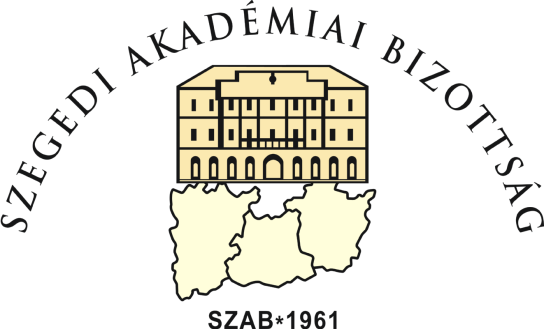 Szeged, 2022. április 22.Az MTA Szegedi Akadémiai Bizottsága (a továbbiakban: SZAB) a határon innen és túli régióban folyó tudományos kutatómunka ösztönzése céljából pályázatot hirdet Bács-Kiskun, Békés és Csongrád-Csanád megyékben, valamint a Vajdaság, Temes és Arad megyékben élő kutatók, valamint középiskolás diákok számára.PÁLYÁZATI FELTÉTELEKA pályázaton tudományos fokozattal nem rendelkező, legfeljebb 35 éves kutató, valamint középiskolás diák pályázók vehetnek részt.Kiskorú gyermeket nevelő pályázó esetében a pályázati korhatár megnövelhető nők esetében gyermekenként 2 évvel, férfiak esetében a gyermeknevelésre igénybe vett távollétek hosszával.A pályamunka egyéni és kollektív munka eredménye egyaránt lehet. Minden pályázó csak egy pályamunkát nyújthat be. Pályázni a SZAB szak- és munkabizottságai által művelt tudományterületeken, új eredményeket tartalmazó, még meg nem jelentetett, vagy már publikált tanulmánnyal egyaránt lehet. Benyújtott, de még meg nem védett PhD értekezéssel nem lehet pályázni.A pályázati kiírásban szereplő pályatételek tájékoztatásul szolgálnak. A pályázatra beadott, és a még meg nem jelent tanulmányban közölt eredmények az elbírálás után szabadon publikálhatók.A pályázatokat egy fűzött és egy elektronikus (pdf) példányban, az MTA TABT Szegedi Akadémiai Bizottság Titkárságára (6720 Szeged, Somogyi u. 7.) kell benyújtani.A pályázathoz – egy példányban írásban és elektronikus úton – mellékelni kell maximum egy A/4 oldal terjedelmű összefoglalót.A pályázathoz mellékelni kell az 1. sz. melléklet szerinti nyilatkozatot és a 2. sz. melléklet szerinti személyi adatlapot.A pályázat általános formai feltételei:A pályázat terjedelme legfeljebb 20 A/4 oldal (120 000 n leütés) lehet, amelybe a mellékletek, ábrák, táblázatok, irodalomjegyzék is bele értendők. A pályamunka magyar nyelven készítendő el, kivételt képeznek azok a tudományterületek (pl.: angol irodalom), ahol a tudományterületből egyértelműen következik az idegen nyelv használata, vagy a pályázatot benyújtó személy nem magyar anyanyelvű. A publikálás nyelvén megjelent cikkel nem lehet pályázni.A pályamű címe nagybetűvel, aláhúzás nélkül írandó, ez alá kerül megfelelő betűmérettel a szerző(k) neve. A pályamunkán fel kell tüntetni a szerző(k) munkahelyét is.A pályázatot A/4 méretű fehér papírra, fekete betűkkel kérjük nyomtatni. A képek, ábrák lehetnek színesek.A pályázatra benyújtott tanulmány baloldalán 3 cm-es, a többi oldalon 2,5 cm-es margót kell hagyni.A tanulmány szövegét normál Times New Roman betűtípussal, másfeles sorközzel kérjük elkészíteni. A tanulmány fő szövegében a 12-es betűméretet kell alkalmazni. A táblázatokat, ábrákat, képeket és térképeket sorszámmal, címmel, valamint a forrásra való utalással kell ellátni.A mellékleteket, illetve a függeléket címmel, s ha szükséges sorszámmal kell ellátni.A pályázatok beküldési határideje:2022. szeptember 12. (hétfő)Az adott határidőre beérkező pályaművekről szakvéleményt állít össze két független bíráló. Két független szakvélemény alapján a pályaműveket a SZAB elnöksége a szakbizottságok elnökeivel, „A Tudomány Támogatásáért a Dél-Alföldön” Alapítvány kuratóriumának és a Szegedi Tudományegyetem képviselőjével  közösen a 2022. októberi – szakbizottságok elnökeivel kibővített – elnökségi ülésén bírálja el, s dönt a pályadíjakról. A SZAB elnökségének döntésével szemben jogorvoslatra nincs lehetőség. A pályadíjak kiosztására – előzetes értesítés alapján – ünnepélyes keretek között kerül sor. A SZAB elnökségének javaslatát támogatva a díjazásban részesülő pályázók a SZAB Tudósklub Egyesület tagjává válhatnak.Tudományterületek:Természettudományok:Informatikai, Matematikai és Fizikai SzakbizottságFöld- és Környezettudományi SzakbizottságBiológiai SzakbizottságKémiai SzakbizottságMezőgazdasági SzakbizottságMűszaki SzakbizottságÉlettudományok:Gyógyszerészeti SzakbizottságOrvostudományi SzakbizottságTársadalomtudományok:Jogtudományi SzakbizottságGazdaságtudományi SzakbizottságNeveléstudományi Pszichológiai SzakbizottságNyelv- és Irodalomtudományi SzakbizottságFilozófiai és Történettudományi SzakbizottságMűvészettudományA pályamunkák nyomtatott példánya a SZAB-nál marad, a második példányt a díjazásban részesülő pályázó a díjkiosztással egyidejűleg visszakapja. A nem díjazott pályamunkák az MTA TABT Szegedi Akadémiai Bizottság Titkárságán legkésőbb 2022. november 30. napjáig átvehetők. Azt követően az át nem vett pályamunkák a SZAB irattárába kerülnek.MTA Szegedi Akadémiai Bizottság ElnökségeNYELV- ÉS IRODALOMTUDOMÁNYI SZAKBIZOTTSÁG Elnök:	Szilágyi Zsófia, MTA doktora	SZTE BTK Magyar Nyelvi és Irodalmi Intézet	6722 Szeged Egyetem u. 2; Tel: +36 62 544 016	szilagyi73@gmail.comTitkár:	Sermann Eszter, PhD	SZTE BTK Olasz Nyelvi és Irodalmi Tanszék	6722 Szeged, Egyetem u. 2; Tel.: +36 62 544 375	eszter.sermann.lingo@gmail.comNyelvtudományi MunkabizottságSzintaktikai problémák a magyar/orosz/ német/angol stb. nyelv leírásábanÚjabb vizsgálódások a magyar/orosz/német/angol stb. nyelv fonológiájának és morfológiájának körébenSzótörténeti kutatásokVizsgálódások a valencia (vonzat) témakörébenA magyar nyelv földrajzi rétegződésének vizsgálataAktuális szemantikai problémákAktuális pragmatikai problémákMagyar nyelvészek pályaképeNyelvemlék-feldolgozásA magyar/orosz/német/angol stb. nyelv valamely részrendszerének pszicholingvisztikájaIgeneves szerkezetek szintaxisa a magyarbanSzófajelméleti kérdésekSzófajok a magyar nyelvbenA jog nyelvének szemantikai és pragmatikai problémáiJelentés-egyértelműsítés számítógépes nyelvészeti módszerekkelA magyar/orosz/német/angol stb. nyelv valamely szociolingvisztikai kérdéseA magyar/angol/német/orosz stb. mondat információs szerkezeteNyelvszociológiai kérdésekAntropológiai nyelvészeti kérdésekIgazságügyi nyelvészeti megközelítésekNyelvi attitűdökNyelvi jogok, nyelvi diszkriminációA nyelvi változás mechanizmusaSzabadon választott nyelvészeti témaMagyar Irodalmi MunkabizottságA hazafias költészet a 17. századbanIrodalom és kegyesség a korai újkorbanEpikus költészet a 17-21. századbanElemzések Arany János életművébőlA 19-20. századi magyar regénySajtó és irodalomKlasszikusok szövegkiadatásának elméleti és történeti kérdéseiA kulturális és etnikai sokféleség megjelenése irodalmi művekbenElemzések a Közép-euróai irodalmi kapcsolatok körébőlVilágirodalmi párhuzamok, kapcsolatok a magyar irodalom bármely korszakábanMűfordítás, fordítástörtének, recepciótörténetIrodalmi műfajok elmélete és történeteIrodalom és társművészetekMaszk és álarc az irodalombanKritikatörténeti elemzésekEgy szerzői életmű filológiai, kritikai megközelítése a magyar irodalom bármely korszakábólA populáris irodalom műfajai, poétikai sajátosságai és a populáris beszédmód az irodalomrólAz irodalmi dilettantizmus, amatőrizmus sajátosságaiAz irodalmi ismeretterjesztés műfajai, területei, lehetőségeiModern Filológiai MunkabizottságAz irodalom mint szórakozás vagy elgondolkodtatásVilágirodalmi klasszikusok új vetületbenKortárs világirodalomAz irodalom digitális színtereiÚj kísérletek a prózaírásbanJövőbelátó irodalomIrodalom és adaptációUtópiák és disztrópiákVilágirodalmi fantáziavilágokVilágirodalmi klasszikusok új vetületbenKortárs dráma és színházDrámapedagógia és színházi nevelésKép és szövegKulturális reprezentációk kutatásaA társadalmi nemek ábrázolásának stratégiái az irodalmi műalkotásbanElmélet és interpretációÚjabb irodalomelméletekVizuális kultúra és irodalomelméletAntropológia és irodalomA 19-20. századi orosz irodalom mitologikus vonulataA 20. századi orosz prózaA kortárs orosz irodalomA kortárs szerb irodalomNémet nyelvű irodalmak és kultúrákMagyar utazók a hispán világbanKolombusz alakja a kortárs latin-amerikai prózábanA szóbeliség megjelenése a mai spanyol írásbeliségbenA régi ibériai nyelvek szóbeli nyelvváltozatainak vizsgálata középkori írásos források alapjánA kétnyelvűség kérdései a spanyol nyelvterületenVizualitás és irodalom: a kultúra medialitásaFrancia művészetelmélet és filozófia a 17. századtól napjainkigFrancia utazási irodalomA francia nyelvű regényirodalom és önéletírásAz olasz irodalom kezdeteiNéprajzi MunkabizottságÉletmód és anyagi kultúra a Dél-AlföldönVallási élet a Dél-AlföldönHagyományőrzés, hagyományalkotás, helyi ünnepek: vallási és családi ünnepek, fesztiválokTáncos örökségünk a változó időbenA falusi társadalom átalakulása a 20. század második felében (a mezőgazdaság szocialista átalakítása és hatása a vidéki mindennapokra, kuláküldözés, modernizáció és lakáskultúra, a falusi ünnepek átalakulása, munkamigráció, stb.)A falusi életmód átalakulása a rendszerváltozás után (a földbirtokviszonyok újrarendeződése, az egyéni gazdálkodás lehetőségei és nehézségei, a falvak elnéptelenedése, új beköltözőkKÖZÉPISKOLÁSOKNAK SZÓLÓ PÁLYATÉTELEKNyelvtudományi MunkabizottságMire jó a nyelvészet? Esszé a nyelvtudomány mibenlétéről, a nyelvészet kutatási területeirőlA hétköznapi nyelv. Mi jellemzi a mindennapi nyelvhasználatot? Esszé saját megfigyelések alapjánKészíts kis fölmérést: milyen idegen nyelvet tanulnak, tanulnának a legszívesebben diáktársaid és miért? Összegezd kutatásod megtervezését és eredményeit!Magyar Irodalmi MunkabizottságKortársak – elődeikről: keress mai szerzőket, akik esszékben nyilvánultak meg elődeikről! (Elemezd, értelmezd a megszólalásaikat, kikről, milyen művekről, milyen szempontokból írnak!)A novella változatai: milyen műfaji változatokban él ma a novella? Hazaversek – napjainkban: hogyan él tovább ma a hazaversek hagyománya? Elemezz egy vagy több ilyen verset!Szabadon választott klasszikus (19. századi) mű filmen és/vagy rajzfilmenKlasszikus szerzők wikipédia-szócikkeinek elemzése azonos korszakból választott német, francia vagy angol szócikkekkel összevetveArany János, Jókai Mór és Mikszáth Kálmán bármely művének narratológiai elemzése (a kötelező olvasmányokat kivéve)Mitől népszerű és mitől irodalom? A mai magyar detektívregény.Modern Filológiai MunkabizottságA kortárs magyar filmMozgókép az újmédia-platformokonFogalmazás szabadon választott témában a német irodalom, kultúra és közélet témaköréből német nyelven (pl. német vagy osztrák irodalmi olvasmányélmény, kortárs kulturális esemény, mozifilm, színházi előadás, a német közéletet foglalkoztató téma bemutatása – max. 5 oldalon)Klasszikusok újragondolva: klasszikus szerzők műveinek modern adaptációiHatárividékeken: Az irodalom és a társművészetek (festészet, szobrászat, zene, tánc, fotográfia, film, stb.) határterületeiNyomozás: a francia nyelvű detektívregény könyvben és filmvásznonEgy tetszés szerint választott bolgár, cseh, orosz, szerb vagy ukrán irodalmi mű (regény, novella, vers stb.) elemzése a magyar fordítás alapjánIrodalom és film viszonyaIrodalmi rekonstrukció és történelem a kortárs amerikai irodalombanNéprajzi MunkabizottságÉletmód és anyagi kultúra a Dél-Alföldön Vallási élet a Dél-Alföldön Hagyományőrzés, hagyományalkotás, helyi ünnepek: vallási és családi ünnepek, fesztiválok. Táncos örökségünk a változó időbenA falusi társadalom átalakulása a 20. század második felében (a mezőgazdaság szocialista átalakítása és hatása a vidéki mindennapokra, kuláküldözés, modernizáció és lakáskultúra, a falusi ünnepek átalakulása, munkamigráció stb.)A falusi életmód átalakulása a rendszerváltás után (a földbirtokviszonyok újrarendeződése, az egyéni gazdálkodás lehetőségei és nehézségei, a falvak elnéptelenedése, új beköltözők)FILOZÓFIAI ÉS TÖRTÉNETTUDOMÁNYI SZAKBIZOTTSÁGElnök:	Csernus Sándor, az MTA doktoraSZTE BTK Történeti Intézet
Középkori Egyetemi Történeti Intézet6722 Szeged, Egyetem u. 2; Tel.: +36 62 544 383csernus@hist.u-szeged.huTitkár:	Ferwagner Péter Ákos, PhDSZTE BTK Történeti Intézet Újkori Egyetemes Történeti és Mediterrán Tanulmányok Tanszék6722 Szeged, Egyetem u. 2; Tel.: +36 62 546 774ferwagner@hist.u-szeged.huA Mediterránum a 20. században: politika, társadalom, gazdaság, kultúra, vallás (a térség egésze vagy egy-egy ország)Fejezetek a latin-amerikai magyar emigráció történetébőlTémák az Amerika-közi kapcsolatok történetébőlAz Ibériai-félsziget és Kelet-Európa történeti kapcsolatai, különös tekintettel MagyarországraMagyarország és a szomszédos országok történeti kapcsolatai, e kapcsolat problémáiAz európai integráció története (egy-egy aspektus vagy ország)Az 1918/19-es forradalmak helyi eseményeinek kronologikus leírása:A közigazgatási rend változásai a 20. században egy adott település vagy terület példájánAz államvédelmi hatóságok országos és helyi tevékenységeAz életmód változásai a 20. századi környezetünkben.Régészeti terület:A kontinuitás és a migrációs kérdései a Dél-Alföldön a régészeti leletek alapjánKözépkori településtörténet a Dél-AlföldönInterdiszciplináris kutatások a Dél-Alföld régészeti leletanyagábanEmbertani szakterület:Történeti antropológiai kutatások a Dél-AlföldönA Dél-Alföld paleopatológiájaA fertőző megbetegedések paleoepidemológiai kutatásaValamely hazai vagy külföldi filozófus életművének tanulmányozásaA történetfilozófia és a történetelmélet fő kérdései különös tekintettel a XX. századraVegyes házasságok a Vajdaságban (Követelmény: A dolgozat empirikus kutatás eredményeit mutassa be.)A magyar őstörténetA középkori és újkori Magyarország nemzetközi kapcsolataiAz 1956-os magyar forradalom hatása (helyi, országos, nemzetközi)Fejezetek az 1956-os magyar emigráció történetébőlPolitikai mítoszok és szimbólumok Közép- és Kelet-Európában.A történetírás története, különös tekintettel Magyarország történetére Versailles-környéki békék öröksége és történeti hatásmechanizmusaTrianon és a Trianon-szindrómaMigrációs folyamatok a magyar történelembenNomádok Közép-Kelet Európában és a sztyeppénAz első világháború és forradalmak történetének különböző aspektusai, különös tekintettel Szeged és a Dél-Alföld történetéreHelytörténeti kutatások eredményeiA Dél-Alföld tudományosságának, intézményrendszerének a története és hatása a régió fejlődéséreTudománytörténeti eredmények a Dél-AlföldönDélvidék Kutató Központ MunkabizottságEgy tetszőlegesen kiválasztott, délvidéki, 19-20. században élt egyházi személy életrajzaEgy tetszőlegesen kiválasztott délvidéki település fürdőélete a 19-20. századbanEgy tetszőlegesen kiválasztott délvidéki egyesület története a 19-20. századbanEgy tetszőlegesen kiválasztott délvidéki folyóirat története a 19-20. századbanEgyetemes Történeti MunkabizottságA kora újkori Habsburg expanzióA modernkori Európa (XVI-XIX. század) magyarságképeUtazók a régi MagyarországonA globalizáció hullámai a 19-21. századbanTransznacionális folyamatok a 20. századi EurópábanKelet-Közép-Európa társadalmai a 20. századbanMagyarország társadalom- és gazdaságtörténete a 20-21. századbanMagyar Történeti MunkabizottságTrianon a népi emlékezetbenDél-alföldi települések újjáalakulása, gazdasági és társadalmi viszonyaik a török utáni korszakbanA paraszti polgárosodás lehetőségei a XVIII-XIX. században az alföldi mezővárosok példájánSzociológiai MunkabizottságTársadalmi nagycsoport – identitások a dél-alföldi régióban (Követelmény: A dolgozat elméleti és empirikus adatbázis alapján vizsgálja, illetve elemezze a dél-alföldi régióban a nagycsoport-önazonosság, legitimitás kérdéskötegét.)Ifjúság az áttagolódó társadalomban/civilizációs korszakváltás és az ifjúság Új ifjúsági sebezhetőségek a 21. századbanA fiatalok történelmi tudatosságának (historical thinking) szociológiai vizsgálataAz 1956-os forradalom és a Kádár-rendszer lokális és mikrotörténelmének oral history módszertanokkal történő feldolgozásaJOGTUDOMÁNYI SZAKBIZOTTSÁGElnök:	Balogh Elemér, PhDSZTE ÁJTK Európai Jogtörténeti Tanszék6721 Szeged, Bocskai u. 10-12; Tel.: +36 62 544 410baloghe@juris.u-szeged.huTitkár: 	Antal Tamás, PhDSZTE ÁJTK Európai Jogtörténeti Tanszék6721 Szeged, Bocskai u. 10-12; Tel.: +36 62 544 412antalt@juris.u-szeged.huA bírói függetlenség összehasonlító vizsgálataA digitális egységes piac stratégia és szerzői jogA (jog)állam büntetőigény érvényesítésének eljárásjogi keretrendszereA technológiai fejlődés büntetés-végrehajtás aspektusaiAz innovációs technológiák jogi keretrendszere, az azokat támogató jogi modellekDiszpozivitás és kógencia a Polgári TörvénykönyvbenHitelezővédelem a társasági jogbanA vezető tisztségviselők felelősségeEsély, mint vagyoni/nem vagyoni hátrányMagánjogi felelősségi paradigmaváltásAz osztott tárgyalási rendszerFejezetek az Osztrák-Magyar Monarchia jogtörténetébőlKodifikációs sikerek és eredménytelenségek a magyar jog történetébenA jogállamot érő politikai kihívások a 21. századbanA Nemzeti Kerekasztal szerepe a rendszerváltás jogalkotásábanAz Európai Unió politikai, intézményi és jogrendszere, valamint szakpolitikáiA minőségi jogalkotás kihívásai az Európai Unió tagállamaiban. A magyarországi gyakorlat jellemzőiA német alkotmánytörténet intézményei a 19-20. századbanAz angol common law intézményeinek történeteHagyományok és emlékek az Állam és Jogtudományi Karon (Az első szegedi tanév centenáriuma és a jogi kar alapításának 150. évfordulója)A véleményszabadság büntetőjogi korlátaiGAZDASÁGTUDOMÁNYI SZAKBIZOTTSÁGElnök:	Hetesi Erzsébet, PhD
SZTE GTK Üzleti Tudományok Intézete
6722 Szeged, Kálvária sgt. 1; Tel.: +36 62 546 198
hetesi@eco.u-szeged.huTitkár: 	Majó-Petri Zoltán, PhDSZTE GTK Üzleti Tudományok Intézete6722 Szeged, Kálvária sgt. 1; Tel.: +36 62 544 146majoz@eco.u-szeged.huA Dél-alföldi régió versenyképessége: mi segíti és mi gátolja? Az Egyetem szerepe a versenyképesség javításában.Gazdaságfejlesztés, gazdaságpolitikák, növekedés és válságA kapcsolati képességek, együttműködés és verseny a XXI. századbanAz információs technológia, a megosztott gazdaság és Ipar 4.0: tudjuk-e hová tartunk? Makro-gazdasági, valamint üzleti és pénzügyi (menedzsment és marketing) kihívásokÚj utak, új megoldások, új problémák, új közösségek egy fenntartható világbanKÖZÉPISKOLÁSOKNAK SZÓLÓ PÁLYATÉTELEKGlobális és lokális kihívások a fiatal (Z, Alfa) generáció számára: munkahelyek, élettér és életstílusMagyarország és az euró: jövőképek arról, hogy és mivel fizetünk 2030-ban?A kortársak (influencerek?) hatása a fiatal generációk vásárlási szokásairaPénzügyi kultúra a Z és az Alfa generációbanHogyan változtatja meg a reklámozást a közösségi média és a platform gazdaság?FIZIKAI, INFORMATIKAI ÉS MATEMATIKAI SZAKBIZOTTSÁGElnök:	Dombi József, MTA doktoraSZTE TTIK Informatikai Tanszékcsoport Számítógépes Algoritmusok és Mesterséges Intelligencia Tanszék6720 Szeged, Árpád tér 2; Tel.: +36 62 546 194dombi@inf.u-szeged.huTitkár: 	Budai Judit, PhDSZTE TTIK Fizikus Tanszékcsoport Optikai és Kvantumelektronikai Tanszék6720 Szeged, Dóm tér 9; Tel.: +36 62 544 653jbudai@titan.physx.u-szeged.huSzabadon választható téma Algebrából (hálók és rendezett halmazok, univerzális algebra, félcsoportok, számelmélet témakörökből)Szabadon választható téma Analízisből (differenciálegyenletek elmélete, disztribúciók elmélete, funkcionálanalízis, harmonikus analízis, valós és komplex függvénytan, Fourier analízis témakörökből)Szabadon választható téma Geometria és Kombinatorika témakörökbőlSzabadon választható téma Valószínűségszámítás és Matematikai Statisztika témakörökbőlSzabadon választható téma alkalmazott matematikábólSzabadon választható téma Informatikából (információs rendszerek, képfeldolgozás, mesterséges intelligencia, formális nyelvek, numerikus matematika, operációkutatás és optimalizáció témakörökből)Szabadon választható téma fizikából és csillagászatbólKÖZÉPISKOLÁSOKNAK SZÓLÓ INFORMATIKAI PÁLYATÉTELA dolgozat témájára nincs korlátozó kikötés. Az eredményeket működő szoftver és annak dokumentációja kell, hogy igazolja, amelynek programozási nyelve tetszőleges lehet. Programozói könyvtár felhasználása is megengedett. A dolgozatban lehet új algoritmust, műszaki alkalmazást, tudományos kutatáshoz kapcsolódó eredményt és informatikai rendszerfejlesztést bemutatni.KÖZÉPISKOLÁSOKNAK SZÓLÓ METEMATIKAI PÁLYATÉTELSzabadon választható téma Algebrából, Analízisből, Geometria és KombinatorikaFÖLD- ÉS KÖRNYEZETTUDOMÁNYI SZAKBIZOTTSÁGElnök:	Mezősi Gábor, MTA doktoraSZTE TTIK Földrajzi és Földtudományi Intézet Geoinformatikai, Természet- és Környezetföldrajzi Tanszék6722 Szeged, Egyetem u. 2-6; Tel.: +36 62 544 155mezosi@geo.u-szeged.huTitkár: 	Gál Tamás, PhDSZTE TTIK Földrajzi és Földtudományi IntézetÉghajlattani és Tájföldrajzi Tanszék6722 Szeged, Egyetem u. 2-6; Tel.: +36 62 544 856tgal@geo.u-szeged.huDél-alföldi gyepközösségek dinamikájának ökológiai háttereTájhasználat és táji mintázatok összefüggései és természetvédelmi vonatkozásaiSzigmaközösségek gerinctelen faunájának ökológiai viszonyaiAlföldi folyóvölgyek életközösségeinek biotikai és ökológiai viszonyaiGerinces vagy gerinctelen állatpopulációk populációökológiai vizsgálataUrbán élőhelyek növény- és állatközösségeiA tűz hatása egy borókás élővilágraSzabadon választott téma természetvédelmi biológia tárgykörébőlA Kárpát-medencei erdők jövőbeli fejlődésének modellezése történelmi és prehistorikus anthrakológiai vizsgálatok alapjánA klímaváltozás következményeinek értékelése hazánkbanA geoinformatika alkalmazása a tájkutatásbanAz aprófalvak átalakulásának földrajzi problémáiEtnikai földrajzi vizsgálatok Kelet-, Közép- és Délkelet-EurópábanA környezeti igazságosság földrajzi kérdései MagyarországonKirekesztett társadalmi csoportok földrajzi kutatásaSzeged város környezeti állapotértékelése, különös tekintettel a talajvíz állapotáraExtrém időjárási helyzetek talajtani hatásai a Dél-AlföldönKÖZÉPISKOLÁSOKNAK SZÓLÓ PÁLYATÉTELEKTermészetvédelem a Dél-AlföldönMadármegfigyelés a dél-alföldi vizes élőhelyekenLakóhelyem környezeti problémáiVII. KÉMIAI SZAKBIZOTTSÁGElnök:	Tóth Ágota, MTA doktora
SZTE TTIK Kémiai Tanszékcsoport
Fizikai Kémiai és Anyagtudományi Tanszék6720 Szeged, Aradi vértanúk tere 1; Tel.: +36 62 544 614atoth@chem.u-szeged.huTitkár:	Kukovecz Ákos, az MTA doktoraSZTE TTIK Kémiai TanszékcsoportAlkalmazott és Környezettudományi Tanszék6720 Szeged, Aradi vértanúk tere 1; Tel.: +36 62 544 619kakos@chem.u-szeged.huSzabadon választható téma a kémia területérőlBármely téma a megújuló energia előállításával, hasznosításával kapcsolatosanKörnyezeti szennyezés(ek) kimutatásaEnzimutánzó vegyületek katalitikus alkalmazásaHeterociklusos vegyületek szintéziseKetokarbonsavak előállítása és katalitikus átalakításaEnantioszelektív átalakítások vizsgálataA rákkutatásban felhasználásra kerülő vegyületek előállításaTermészetes vegyületek analitikája és spektroszkópiájaSzerves vegyületek konformációs viszonyainak tanulmányozásaSzerves fémkomplexek előállítása és vizsgálataKeresztkapcsolási reakciók vizsgálataA hazai kemometriai kutatás és oktatás erényei és fonákságaiKörnyezetvédelmi mérések kemometriai szemléletű kiértékeléseTöbbváltozós és multilineáris kalibrációs módszerekSpektroszkópiai adatok kiértékelésének újabb módszereiMolekulák konformációinak és kémiai reakciók mechanizmusainak elmélet vizsgálataQSAR és QSPR elemzésekNano- és bionano szerkezetek leírása számítógépes módszerekkelNanostruktúrált rendszerek előállítása, jellemzéseBármely heterogén katalitikus reakció vizsgálataFotokatalízisA szelektív sugáterápia biológiai és fizikai hatékonyságnövelésének kutatásaBiomolekulák trícium jelöléseKÖZÉPISKOLÁSOKNAK SZÓLÓ PÁLYATÉTELEK1. Szabadon választható téma a kémia területéről, amely a pályázó kutatómunkájának eredményein alapul.BIOLÓGIAI SZAKBIZOTTSÁGElnök:	Krizbai István, az MTA doktora
Szegedi Biológiai Kutatóközpont Biofizikai Intézet
6726 Szeged, Temesvári kft. 62; Tel.: +36 62 599 602
krizbai.istvan@brc.huTitkár: 	Páli Tibor, MTA doktoraSzegedi Biológiai Kutatóközpont Biofizikai Intézet6726 Szeged, Temesvári krt. 62; Tel.: +36 62 599 603tpali@brc.huBiofizikai MunkabizottságMembrán bioenergetika, fotoszintézisFehérjék szerkezete, gombolyodása, szerkezet-funkció összefüggéseiA stresszélettan biofizikai vonatkozásaiModern spektroszkópiai, képalkotó és nanotechnológiai módszerek biofizikai alkalmazásaÉlelmiszerfizikaOrvosi fizikaBiológiai fizikaHumán biofizikaBiológiai folyamatok és biomolekulák molekula- és fizikai modellezéseEgyéb szabadon választott téma a biofizika tetszőleges területérőlImmunológiai Munkabizottság PhD hallgatók számára pályázatot hirdet, a „Extracelluláris vezikulumok szerepe és helye az immunbiológiába” címmel, amelyre maximum 10 oldalas pályamunkát vár. A nyertes pályamunka a 2022. évi Magyar Tudomány Ünnepe rendezvényen bemutatásra kerül.Neurobiológiai MunkabizottságA neurobiológia tudomány területén a dél-alföldi régióban művelt, szabadon választható témában elért eredményNövénybiológiai és Biotechnológiai MunkabizottságNövénygenomika kutatásGéntérképezés, génvadászatGénexpressziós változások, génszabályozásNövényi stressz-válaszAbiotikus stressz toleranciaA gazda-kórokozó kapcsolatNövényeket károsító vírusokNövénypatogén gombák, ellenük való védekezésMikotoxinok, mikrobiális lebontás, genetikai háttérNövénynemesítés klasszikus és modern módszerekkelToxikus gombákkal szembeni növényi ellenállóság vizsgálataBiomassza, alternatív energiaforrásokÖkológiai gazdálkodás alapjaiKÖZÉPISKOLÁSOKNAK SZÓLÓ PÁLYATÉTELEKNeurobiológiai MunkabizottságA dél-alföldi régióban művelt, szabadon választható témában elért neurobiológiai eredmény bemutatása vagy ezekkel kapcsolatos értekezés. Növénybiológiai és Biotechnológiai MunkabizottságNövényi stressz-válaszBiomassza, alternatív energiaforrásokÖkológiai gazdálkodás alapjai, ökotermesztésORVOSTUDOMÁNYI SZAKBIZOTTSÁGElnök:	Borbényi Zita, az orvostudomány kandidátusaSZTE ÁOK Szent-Györgyi Albert Klinikai KözpontII. sz. Belgyógyászati Klinika és Kardiológiai Központ6725 Szeged, Semmelweis utca 8; Tel.: +36 62 545 226
borbenyi.zita@med.u-szeged.huTitkár: 	Klivényi Péter, MTA doktoraSZTE ÁOK Szent-Györgyi Albert Klinikai KözpontNeurológiai Klinika 6725 Szeged, Semmelweis utca 8; Tel.: +36 62 545 353klivenyi.peter@med.u-szeged.huÁpolástudományi Munkabizottság A betegvezetés szerepe a biztonságos betegellátásbanA szakmai szupervízió alkalmazásának jelentősége az ápolásbanAz ápolói kompetencia fejlesztésének lehetőségei a területi gyakorlatokonBetegbiztonság kihívásai és fejlesztésének lehetőségei az ápolói gyakorlatbanKrónikus betegségben szenvedők speciális ápolási szükségleteinek vizsgálata az ellátás különböző színtereinDermatológiai MunkabizottságSzabadon választható téma a bőrgyógyászat területérőlEgészségfejlesztési MunkabizottságAz egészségfejlesztés a közoktatásbanAz egészségfejlesztés az egészségügybenAz egészségfejlesztés szükséglete és hatékonyságaAz egészségfejlesztés természettudományi és társadalomtudományi dimenzióiAz egészségfejlesztés PR értékű tevékenységeAz egészségkárosító magatartások (dohányzás, alkoholizmus, illegális drogfogyasztás)Az egészséges táplálkozásFogászati és Szájsebészeti MunkabizottságSzabadon választható téma a fogorvostudomány területérőlGyermekgyógyászati és Humángenetikai MunkabizottságSzabadon választható téma a gyermekgyógyászat és humángenetika területérőlHepatogasztroenterológiai MunkabizottságSzabadon választható téma a gasztroenterologia, illetve hepatologia területéről.Hematológiai MunkabizottságGenetikai és molekuláris genetikai jelentősége a hematológiai kórképekbenSzabadon választott téma a hematológia és határterületei tárgykörébenHypertonia és Nephrologia MunkabizottságA renális katéteres rádiófrekvenciás abláció – múlt, jelen és jövőA diabéteszes nefropátia a klinikai/nefrológiai gyakorlatbanA bal oldali agytörzsi pulzatilis kompresszió és a hypertonia kapcsolataA terápia rezisztens hypertonia invazív kezelési lehetőségei – múlt, jelen és jövőInfektológia MunkabizottságAntibiotikum fogyás és antibiotikum rezisztencia egymásra hatásaNozokomiális fertőzések előfordulása egyes szakterületekenVédőoltási félelmek – tévhitek és valóságKardiológiai MunkabizottságA hypertrophiás cardiomyopathia genetikájaSzűrővizsgálatok hosszú QT szindróma irányábaFamiliáris kardiológiai kórképek molekuláris genetikájaMyocarditisek kimenetelének vizsgálataKlinikai és Kísérletes Sebészeti MunkabizottságA laparoscopos Nissen fundoplicatio szerepe a Barrett nyelőcső kezelésébenAz extrahepaticus epeutak daganatainak sebészi kezeléseA máj mikrocirkulációjának változásai mechanikus icterusban és szeptikus állapotokban Korai emlőrák/DCIS modern sebészi kezelése, prognosztikai faktorok jelentősége a sebészi ellátásban Szabadon választott témaKlinikai Neurológiai MunkabizottságStroke betegek klinikai követéseSpasticus tónusfokozódás kezeléseEpidemiológiai vizsgálatok sclerosis multiplexben (Szegedi SM Regiszter)Kinurenin útvonal szerepe stroke-banNeurológiai eredetű mozgászavarok klinikai jellemzéseKlinikai neurofiziológiai vizsgálatokSzabadon választott témaMegelőző Orvostani MunkabizottságA védőoltások szerepe a járványügyi helyzet alakulásábanEndokrin diszruptor vegyületek humán és környezeti hatásaiAz alternatív dohánytermékek hatása az egészségreMikroműanyagok környezetre és egészségre gyakorolt hatásaiKorszerű hulladékgazdálkodási megoldások a környezetvédelem jegyébenSzabadon választható téma a megelőző orvostan területérőlLaboratóriumi Medicina MunkabizottságA SARS-CoV-2 járvány és az internet: tudatos félrevezetés vagy egyszerű tudatlanság?A laboratóriumi automatizáció fejlődéseInternet: segíti vagy félrevezeti a beteget a laboratóriumi lelet megértésében?Minker Emil Orvos- és Gyógyszertörténeti MunkabizottságAz SZTE Orvosi Mikrobiológiai és Immunbiológiai Intézetének történeteA Szegedi Tudományegyetem és az ellátási körzetéhez tartozó kórházak kapcsolata, együttműködése A XX századi járványok történetei, tanulságokA SARS COV 2 járvány orvostörténeti tanulságai, mi várható a jövőbenOnkológiai MunkabizottságModern sugárterápiás eljárásokImmunterápia az onkológiában – új esély és új kihívásReprodukciós Egészség MunkabizottságNői inkontinencia vizsgálata ultrahanggalAz életminőség vizsgálata 40-80 év közötti nők és férfiak körébenAz első fogamzásgátlási módszer kiválasztását befolyásoló tényezők vizsgálata serdülőkorbanErőszakos nemi közösülés miatt végzett szülészeti-nőgyógyászati vizsgálatok eredményeinek feldolgozásaA telemedicina alkalmazásának lehetőségei a reprodukciós egészség megőrzése érdekében.Sporttudományi MunkabizottságA mozgásos életmód hatásának vizsgálata invazív, és nem–invazív diagnosztikus módszerek segítségével, különös tekintettel a testalkat és a fittség mutatóinak változásairaAz életmód hatása a pszichés és pszichoszociális egészségi állapotraA sport szociológiai, szociálpszichológiai aspektusai A sportsérülések rehabilitációjának pszichológiai problémái és módszereiA hatékony edzői leadership a preferált kommunikáció nézőpontjábólKÖZÉPISKOLÁSOKNAK SZÓLÓ PÁLYATÉTELEKDermatológiai MunkabizottságA bőr immunszerv működéseMegelőző Orvostani MunkabizottságEnergia- és sportitalok fogyasztása: pro és kontraOrvos akarok lenni? Pályaválasztási motivációk középiskolás szemszögbőlX. MEZŐGAZDASÁGI SZAKBIZOTTSÁGElnök:	Monostori Tamás, PhDSZTE Mezőgazdasági Kar Növénytudományi és Környezetvédelmi Intézet
6800 Hódmezővásárhely, Andrássy út 15; Tel.: +36 62 532 990monostori.tamas@mgk.u-szeged.huTitkár: 	Mihály Róbert, PhDGabonakutató Nonprofit Kft.
6726 Szeged, Alsókikötő sor 9; Tel.: +36 62 435 235robert.mihaly@gabonakutato.huAgrárökonómiai MunkabizottságAz agárgazdaság és a mezőgazdasági vállalkozások fejlesztésének ökonómiai kérdéseiA vidékfejlesztés aktuális kérdései napjainkban, különös tekintettel a Dél-AlföldreÁllattenyésztési és Vadgazdálkodási MunkabizottságŐshonos állatok tenyésztéseMegfigyelések a vadon élő állatok körébenSzarvasmarha takarmányozásTejelő szarvasmarhák tőgyegészségügyi problémáiAz állattenyésztés versenyképességének fejlesztési lehetősége MagyarországonKertészeti MunkabizottságSzabadon választható téma a kertészettudományok területérőlNövénytermesztési és Növénynemesítési MunkabizottságBiotikus és abiotikus stresszrezisztencia kialakítása szántóföldi és kertészeti növényeknélNemesítési, termesztési eredmények bemutatása és ezek gazdaságossági kérdései szántóföldi és kertészeti növényeknélKÖZÉPISKOLÁSOKNAK SZÓLÓ PÁLYATÉTELEKSzabadon választható téma a mezőgazdaság (növénytermesztés, kertészet, állattenyésztés, vadgazdálkodás, agárökonómia, vidékfejlesztés, stb.) területéről, amely a pályázó saját kutató- és/vagy adatgyűjtő munkájának eredményein és azok értékelésén alapul.MŰSZAKI SZAKBIZOTTSÁGElnök:	Hodúr Cecília, MTA doktora
SZTE Mérnöki Kar Gépészeti és Folyamatmérnöki Intézet
6725 Szeged, Moszkvai krt. 5; Tel.: +36 62 546 037, 546 012
hodur@mk.u-szeged.huTitkár: 	László Zsuzsanna, PhD SZTE Mérnöki Kar Gépészeti és Folyamatmérnöki Intézet 6725 Szeged, Moszkvai krt. 5; Tel.: +36 62 546 030zsizsu@sol.cc.u-szeged.huMikotoxinokkal kapcsolatos élelmiszerbiztonsági vizsgálatok Növényi eredetű hatóanyagok kivonása, felhasználása az élelmiszeriparbanFunkcionális élelmiszerek fejlesztéseMikrobiális biofilmek élelmiszerbiztonsági kockázati vonatkozásai és eltávolításának alternatív módszereiHúsipari alapanyag, félkésztermék és késztermék kutatás, fejlesztésKorszerű diagnosztikai eljárások és azok alkalmazhatóságaKörnyezeti szempontú termék- és technológiafejlesztésÚj elektronikus megoldások a gyártásban és a termékfejlesztésben, eredmények a megújuló energiaforrások hasznosításábanA mezőgazdasági vízgazdálkodás technológiai fejlesztéseA régió szerepe a közlekedési infrastruktúra fejlesztésébenAdott termék(ek) termékpályájának vizsgálataA tehéntej kiskereskedelemről alkotott fogyasztói vélemények vizsgálataCsomagolóanyagok fejlesztéseSzabadon választható téma informatikából Szabadon választható téma logisztikai területrőlSzabadon választható téma gépészeti területrőlSzabadon választható téma járműipari területrőlKÖZÉPISKOLÁSOKNAK SZÓLÓ PÁLYATÉTELEKA jövő autójaA környezet és az élelmiszerfogyasztás viszonyaSzoftveresen definiált hálózatokAd-hoc járműhálózatokA régió szerepe a közlekedési infrastruktúra fejlesztésébenAdott termék(ek) termékpályájának vizsgálataA tehéntej kiskereskedelemről alkotott fogyasztói vélemények vizsgálataCsomagolóanyagok fejlesztéseGYÓGYSZERÉSZTUDOMÁNYI SZAKBIZOTTSÁGElnök:	Szakonyi Zsolt, az MTA doktoraSZTE GYTK Gyógyszerkémiai Intézet6720 Szeged, Eötvös u. 6; Tel.: +36 62 546 809szakonyi@szte.huTitkár: 	Minorics Renáta, PhDSZTE GYTK Gyógyszerhatástani és Bifarmáciai Intézet6720 Szeged, Eötvös u. 6; Tel.: +36 62 545 567minorics@szte.huSzabadon választható téma a gyógyszerészeti kutatások területéről: gyógyszerkémiai és gyógyszeranalitikai,farmakológiai és farmakoterápiás,farmakognóziai,gyógyszertechnológiai témakörben.KÖZÉPSIKOLÁSOKNAK SZÓLÓ PÁLYATÉTELEKDizájner drogok és veszélyeikMire jók a pre- és probiotikumok?Fűszernövények a gyógyászatbanHétköznapi kémia (szabadon választott téma a mindennapokban tapasztalható kémiai reakciók köréből)Egy közismert, de bizonyítatlan hatékonyságú gyógymód, gyógyszercsoport vagy hatóanyag gyógyászati felhasználásának kritikai áttekintése NEVELÉSTUDOMÁNYI ÉS PSZICHOLÓGIAI SZAKBIZOTTSÁG Elnök:	Molnár Gyöngyvér, az MTA doktora
SZTE Neveléstudományi Intézet6722 Szeged, Petőfi S. sgt. 30-34; Tel.: +36 62 343 284
gymolnar@edpsy.u-szeged.huTitkár:	Pásztor Attila, PhD
MTA-SZTE Képességfejlődés Kutatócsoport6722 Szeged, Petőfi S. sgt. 30-34; Tel.: +36 62 544 354
attila.pasztor@edu.u-szeged.huTechnológiaalapú mérések a pedagógiai kutatásokbanEgy tetszőleges képesség fejlődése, fejlesztéseInformációs és kommunikációs technológiák az oktatásbanÓvodások és kisiskolások mérés-értékelésének és fejlesztésének lehetőségeiKutatásalapú tanulás és tanításA COVID-19 helyzet hatása a diákok fejlődésérePályalélektani MunkabizottságA COVID járványügyi helyzet hatása a munkaerőpiacraMunkaerőpiaci helyzetkép hazai viszonylatban és az EU-banA munkaerő migrációja és az Európai UnióA szakképzettség és a kompetenciák viszonyaA pályaalkalmasság vizsgálatának aktualitásaiA pályaválasztás regionális rendszerének sajátosságaiPályaválasztás előkészítése általános- és középiskolások körébenTetszőlegesen választott foglalkozás tevékenységprofiljának pszichológiai összetevőiTehetségfejlesztés és Minőségbiztosítás MunkabizottságTehetségkoordinátorok feladatai a pedagógiai szakszolgálatokbanÚj módszertani lehetőségek a mindennapi óvodai-iskolai tehetségfejlesztésbenTehetség-tanácsadás szülők részéreKÖZÉPISKOLÁSOKNAK SZÓLÓ PÁLYATÉTELEKTechnológia a mindennapokban és az oktatásbanA 21. század iskolájaA mobiltelefon használati lehetőségei és módszerei az oktatásbanMilyen tudást várok el az egyetemről?A COVID-19 helyzet hatása a tanulásraMŰVÉSZETI SZAKBIZOTTSÁGElnök:	Aranyi Sándor festőművészSZTE JGYPK Művészeti Intézet Rajz-művészettörténeti Tanszék6723 Szeged, Brüsszeli krt. 37; Tel.: +36 30 853 95 72aranyis.49@gmail.comTitkár: 	Maczelka Noémi zongoraművészSZTE JGYPK Művészeti IntézetÉnek-Zene Tanszék6725 Szeged, Hattyas sor 10; Tel.: +36 30 314 46 87maczelka@jgypk.u-szeged.huA magyar költészet egyik legkiemelkedőbb és legismertebb alakja születésének 200. évfordulója alkalmából az Országgyűlés 2022. szeptember 1. és 2023. augusztus 31. közötti időszakot (a tanévhez igazodva), Petőfi Sándor emlékévvé nyilvánította, így2022/2023PETŐFI SÁNDOR BICENTENÁRIUMI EMLÉKÉVEz alkalomból a MTA SZAB Művészeti Szakbizottsága„SZABADSÁG, SZERELEM”címmel írja ki pályázatát.A pályázat célja az alkotó- és előadóművészetek kifejező eszközeivel megfogalmazott olyan új művek létrehozása, melyek Petőfi Sándor egyéniségét, személyiségét, költészetének jelentőségét tükrözik műfaji megkötöttség nélkül (versmondás, versek megzenésítése, a már megzenésített versek előadása, versek, esszék, tanulmányok, írása, táblaképek, egyedi és sokszorosító grafikák, illusztrációk, fotók, érmek,  plasztikák készítése, emlékhelyek tervezése stb.).A díjakon felül az I. helyezettnek a SZAB Művészeti Szakbizottsága önálló bemutatkozási lehetőséget biztosít. A pályázaton tudományos fokozattal nem rendelkező, legfeljebb 35 éves pályázók vehetnek részt. A pályázat beadásának határideje: 2022. október 23., helye: SZAB Székház (Szeged, Somogyi u. 7.)számú mellékletNYILATKOZATHozzájárulok ahhoz, hogy az adatlapon rögzített személyes adataimat a pályázat kiírója nyilvántartásba vegye, megismerje és azokat – kizárólag a pályázat lebonyolítása, értékelése céljából – a bíráló bizottság számára átadja, illetőleg maga kezelje. Pályadíj elnyerése esetén személyes adataim (különösen nevem) a pályázat kiírójának kommunikációja során felhasználhatók, rólam képmás és/vagy hangfelvétel készülhet, és azt a pályázat kiírója kommunikációja során nyilvánosságra hozhatja, honlapján, sajtótudósításában időbeli korlátozás nélkül elhelyezheti, felhasználhatja, beszámolóiban megjelenítheti.Hozzájárulok továbbá a pályázáskor rendelkezésre bocsátott személyes adataimnak az azonosítás célja érdekében szükséges mértékben történő nyilvánosságra hozatalához.Kijelentem, hogy a pályázati felhívásra általam benyújtott pályamű a saját szellemi alkotásom, az nem sérti harmadik személy személyiségi, szerzői, iparjogvédelmi jogait, illetve nyilvánosságra hozatalához nem szükséges harmadik személy beleegyezése. A pályázati kiírás feltételeit megismertem és elfogadom, annak minden pontját magamra nézve kötelezőnek tartom. Tudomásul veszem, hogy a pályázat elbírálásával, a bíráló bizottság döntésével szemben fellebbezésnek nincs helye.Kelt: ………………., 2022. …………………… hó ….. nap		pályázó aláírásaA 18. életévét még be nem töltött középiskolás törvényes képviselőjének neve: ……………………………………………………………………………......................aláírása: …………………………………………………………………………….................2. számú mellékletA d a t l a p	Név:	. . . . . . . . . . . . . . . . . . . . . . . . . . . . . . . . . . . . . . . . . . . . . .	Születési név:	. . . . . . . . . . . . . . . . . . . . . . . . . . . . . . . . . . . . . . . . . . . . . .	Állampolgárság:	. . . . . . . . . . . . . . . . . . . . . . . . . . . . . . . . . . . . . . . . . . . . . .	Állandó lakcím:	. . . . . . . . . . . . . . . . . . . . . . . . . . . . . . . . . . . . . . . . . . . . . .	Elérési cím:	. . . . . . . . . . . . . . . . . . . . . . . . . . . . . . . . . . . . . . . . . . . . . .	E-mail cím:	. . . . . . . . . . . . . . . . . . . . . . . . . . . . . . . . . . . . . . . . . . . . . .	Telefon (mobil):	. . . . . . . . . . . . . . . . . . . . . . . . . . . . . . . . . . . . . . . . . . . . . .	Anyja neve:	. . . . . . . . . . . . . . . . . . . . . . . . . . . . . . . . . . . . . . . . . . . . . .	Születési helye:	. . . . . . . . . . . . . . . . . . . . . . . . . . . . . . . . . . . . . . . . . . . . . .	Születési ideje:	. . . . . . . . . . . . . . . . . . . . . . . . . . . . . . . . . . . . . . . . . . . . . .	Adóazonosító jele:	. . . . . . . . . . . . . . . . . . . . . . . . . . . . . . . . . . . . . . . . . . . . . .	TAJ száma:	……………………………………………………..Munkaviszonyban / közalkalmazotti jogviszonyban / közszolgálati jogviszonybanÁLL/Nem áll	(megfelelő rész aláhúzandó)nyugdíjas / nem nyugdíjas  	(megfelelő rész aláhúzandó)	A banki átutaláshoz: 	Bank megnevezése:      . . . . . . . . . . . . . . . . . . . . . . . . . . . . . . . . . . . . . . . . . . . . . 	Bankszámla száma:      . . . . . . . . . . . . . . . . . . . . . . . . . . . . . . . . . . . . . . . . . . . . . 	……………, ……….  év  ………….. hó …… nap.   							           .  .  .  .  .  .  .  .  .  .  .  .  .  .  .  .  .  .  .  .  .									             aláírás3. számú mellékletÁltalános Adatvédelmi tájékoztató(Díjazott részéről nyilatkozat személyes adatai kezelésére)Alulírott,  Név: Lakcím:Anyja lánykori neve:az Európai Parlament és a Tanács (EU) 2016/679 számú rendelete (GDPR) alapján önkéntes, konkrét, külső befolyástól mentes és egyértelmű hozzájárulásomat adom az alábbi, lentiekben felsorolt, MTA TABT által biztosított/támogatott/folyósított díjazással, utalvánnyal, elismeréssel kapcsolatosan a személyes adatokat kezelő MTA TABT (székhelye: 1051 Budapest, Nádor u. 7., adószáma: 15311801-2-41, képviselője: Kőnig Marianna, igazgató) részére az alábbiakban felsorolt személyes adataim kezelésére:név, születési név,anyja születési neve,lakóhely (amennyiben létezik: tartózkodási hely),vezetékes és mobil telefonszám, - email cím (kizárólag kapcsolattartás miatt),adóazonosító szám, társadalombiztosítási azonosító jel (TAJ száma),folyószámla szám, számlát vezető bank neve,megítélt díj, támogatás, utalvány mértéke.(Adatkezeléssel kapcsolatban tájékoztatást az MTA TABT adatvételi tisztviselőjétől, Bogdán Csilla, MTA TABT SZABT titkárságvezetőtől kaphatok az alábbi elérhetőségeken:postai cím: 6720 Szeged, Somogyi u. 7.telefonszám: +36/1/411-6100 (588 mellék)e-mail cím: bogdan.csilla@tab.mta.hu)Dátum:			…………………………………………………………………….							aláírásA 18. életévét még be nem töltött középiskolás törvényes képviselőjének neve: ……………………………………………………………………………......................aláírása: …………………………………………………………………………….................